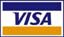 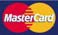 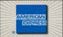 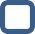 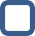 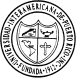 Universidad Interamericana de Puerto RicoUniversidad Interamericana de Puerto RicoUniversidad Interamericana de Puerto RicoUniversidad Interamericana de Puerto RicoUniversidad Interamericana de Puerto RicoUniversidad Interamericana de Puerto RicoUniversidad Interamericana de Puerto RicoRecinto MetropolitanoRecinto MetropolitanoRecinto MetropolitanoRecinto MetropolitanoRecinto MetropolitanoRecinto MetropolitanoRecinto MetropolitanoOficina de RecaudacionesOficina de RecaudacionesOficina de RecaudacionesOficina de RecaudacionesOficina de RecaudacionesOficina de RecaudacionesOficina de RecaudacionesSolicitud de TranscripciónSolicitud de TranscripciónSolicitud de TranscripciónSolicitud de TranscripciónSolicitud de TranscripciónSolicitud de TranscripciónSolicitud de TranscripciónFecha de la SolicitudNúmero de CopiasNúmero de EstudianteNúmero de EstudianteComienzo de EstudiosPara uso UniversidadApellido PaternoApellido MaternoNombreNombreInicialÚltima Fecha EstudiosCantidad PagadaDirecciónFecha de GraduaciónCuentas Vencidas□ Enviar transcripción inmediatamente□ Enviar transcripción inmediatamenteGrado ObtenidoRecaudador□ Esperar a que finalice el término□ Esperar a que finalice el términoInst. De TransferenciaFecha de EnvíoIncluir cursos de nivel:Incluir cursos de nivel:Incluir cursos de nivel:Incluir cursos de nivel:Incluir cursos de nivel:Incluir cursos de nivel:Incluir cursos de nivel:□ Sub‐graduado□ Graduado□ Doctorado□ Otros□ OtrosEnviar Transcripción a: (use letra de molde)Enviar Transcripción a: (use letra de molde)Enviar Transcripción a: (use letra de molde)Enviar Transcripción a: (use letra de molde)Enviar Transcripción a: (use letra de molde)Enviar Transcripción a: (use letra de molde)Enviar Transcripción a: (use letra de molde)Favor de llenar una solicitud para cada destinatarioFavor de llenar una solicitud para cada destinatarioFavor de llenar una solicitud para cada destinatarioFavor de llenar una solicitud para cada destinatarioFavor de llenar una solicitud para cada destinatarioFavor de llenar una solicitud para cada destinatarioFavor de llenar una solicitud para cada destinatarioFirma del EstudianteFirma del EstudianteFirma del EstudianteFirma del EstudianteFirma del EstudianteFirma del EstudianteFirma del EstudianteInstrucciones:1. La transcripción es un documento que solamente se puede emitir cuando es autorizado por el estudiante.1. La transcripción es un documento que solamente se puede emitir cuando es autorizado por el estudiante.1. La transcripción es un documento que solamente se puede emitir cuando es autorizado por el estudiante.1. La transcripción es un documento que solamente se puede emitir cuando es autorizado por el estudiante.1. La transcripción es un documento que solamente se puede emitir cuando es autorizado por el estudiante.1. La transcripción es un documento que solamente se puede emitir cuando es autorizado por el estudiante.1. La transcripción es un documento que solamente se puede emitir cuando es autorizado por el estudiante.2. Las transcripciones son enviadas dentro de (10) días a partir de la fecha en que la solicitud es entregada en Registraduría2. Las transcripciones son enviadas dentro de (10) días a partir de la fecha en que la solicitud es entregada en Registraduría2. Las transcripciones son enviadas dentro de (10) días a partir de la fecha en que la solicitud es entregada en Registraduría2. Las transcripciones son enviadas dentro de (10) días a partir de la fecha en que la solicitud es entregada en Registraduría2. Las transcripciones son enviadas dentro de (10) días a partir de la fecha en que la solicitud es entregada en Registraduría2. Las transcripciones son enviadas dentro de (10) días a partir de la fecha en que la solicitud es entregada en Registraduría2. Las transcripciones son enviadas dentro de (10) días a partir de la fecha en que la solicitud es entregada en Registraduría3. La solicitud es cobrada en Recaudaciones, pero el estudiante es responsible de llevarla a Registraduría3. La solicitud es cobrada en Recaudaciones, pero el estudiante es responsible de llevarla a Registraduría3. La solicitud es cobrada en Recaudaciones, pero el estudiante es responsible de llevarla a Registraduría3. La solicitud es cobrada en Recaudaciones, pero el estudiante es responsible de llevarla a Registraduría3. La solicitud es cobrada en Recaudaciones, pero el estudiante es responsible de llevarla a Registraduría3. La solicitud es cobrada en Recaudaciones, pero el estudiante es responsible de llevarla a Registraduría3. La solicitud es cobrada en Recaudaciones, pero el estudiante es responsible de llevarla a Registraduría4. Las transcripciones oficiales no son expedidas directamente a los estudiantes, éstas son enviadas a la institución que se indique4. Las transcripciones oficiales no son expedidas directamente a los estudiantes, éstas son enviadas a la institución que se indique4. Las transcripciones oficiales no son expedidas directamente a los estudiantes, éstas son enviadas a la institución que se indique4. Las transcripciones oficiales no son expedidas directamente a los estudiantes, éstas son enviadas a la institución que se indique4. Las transcripciones oficiales no son expedidas directamente a los estudiantes, éstas son enviadas a la institución que se indique4. Las transcripciones oficiales no son expedidas directamente a los estudiantes, éstas son enviadas a la institución que se indique4. Las transcripciones oficiales no son expedidas directamente a los estudiantes, éstas son enviadas a la institución que se indique5. Se pueden imprimir copias no oficiales a través de la página de Web (www.metro.inter.edu / Inter Web).5. Se pueden imprimir copias no oficiales a través de la página de Web (www.metro.inter.edu / Inter Web).5. Se pueden imprimir copias no oficiales a través de la página de Web (www.metro.inter.edu / Inter Web).5. Se pueden imprimir copias no oficiales a través de la página de Web (www.metro.inter.edu / Inter Web).5. Se pueden imprimir copias no oficiales a través de la página de Web (www.metro.inter.edu / Inter Web).5. Se pueden imprimir copias no oficiales a través de la página de Web (www.metro.inter.edu / Inter Web).5. Se pueden imprimir copias no oficiales a través de la página de Web (www.metro.inter.edu / Inter Web).6. La cuota de $6.00 es requerid a para cada copia del expediente.6. La cuota de $6.00 es requerid a para cada copia del expediente.6. La cuota de $6.00 es requerid a para cada copia del expediente.6. La cuota de $6.00 es requerid a para cada copia del expediente.6. La cuota de $6.00 es requerid a para cada copia del expediente.6. La cuota de $6.00 es requerid a para cada copia del expediente.6. La cuota de $6.00 es requerid a para cada copia del expediente.7. Cualquier error o reclamación debe ser notificado a la Oficina de Registraduría.7. Cualquier error o reclamación debe ser notificado a la Oficina de Registraduría.7. Cualquier error o reclamación debe ser notificado a la Oficina de Registraduría.7. Cualquier error o reclamación debe ser notificado a la Oficina de Registraduría.7. Cualquier error o reclamación debe ser notificado a la Oficina de Registraduría.7. Cualquier error o reclamación debe ser notificado a la Oficina de Registraduría.7. Cualquier error o reclamación debe ser notificado a la Oficina de Registraduría.Método de Pago:Método de Pago:Método de Pago:Método de Pago:Método de Pago:Método de Pago:Método de Pago:□ Enviar un giro postal de $6.00 por copia solicitada a la siguiente dirección:□ Enviar un giro postal de $6.00 por copia solicitada a la siguiente dirección:□ Enviar un giro postal de $6.00 por copia solicitada a la siguiente dirección:□ Enviar un giro postal de $6.00 por copia solicitada a la siguiente dirección:□ Enviar un giro postal de $6.00 por copia solicitada a la siguiente dirección:□ Enviar un giro postal de $6.00 por copia solicitada a la siguiente dirección:□ Enviar un giro postal de $6.00 por copia solicitada a la siguiente dirección:Universidad Interamericana de Puerto RicoUniversidad Interamericana de Puerto RicoUniversidad Interamericana de Puerto RicoUniversidad Interamericana de Puerto RicoUniversidad Interamericana de Puerto RicoUniversidad Interamericana de Puerto RicoUniversidad Interamericana de Puerto RicoRecinto MetropolitanoRecinto MetropolitanoRecinto MetropolitanoRecinto MetropolitanoRecinto MetropolitanoRecinto MetropolitanoRecinto MetropolitanoOficina de RecaudacionesOficina de RecaudacionesOficina de RecaudacionesOficina de RecaudacionesOficina de RecaudacionesOficina de RecaudacionesOficina de RecaudacionesPO Box 191293PO Box 191293PO Box 191293PO Box 191293PO Box 191293PO Box 191293PO Box 191293San Juan, PR 00919‐1293San Juan, PR 00919‐1293San Juan, PR 00919‐1293San Juan, PR 00919‐1293San Juan, PR 00919‐1293San Juan, PR 00919‐1293San Juan, PR 00919‐1293□ Autorizo a la Universidad Interamericana de Puerto Rico, Recinto Metropolitano, a debitar la cantidad□ Autorizo a la Universidad Interamericana de Puerto Rico, Recinto Metropolitano, a debitar la cantidad□ Autorizo a la Universidad Interamericana de Puerto Rico, Recinto Metropolitano, a debitar la cantidad□ Autorizo a la Universidad Interamericana de Puerto Rico, Recinto Metropolitano, a debitar la cantidad□ Autorizo a la Universidad Interamericana de Puerto Rico, Recinto Metropolitano, a debitar la cantidad□ Autorizo a la Universidad Interamericana de Puerto Rico, Recinto Metropolitano, a debitar la cantidad□ Autorizo a la Universidad Interamericana de Puerto Rico, Recinto Metropolitano, a debitar la cantidadde $ 	, por copia de transcripción a mi Tarjeta de Créditode $ 	, por copia de transcripción a mi Tarjeta de Créditode $ 	, por copia de transcripción a mi Tarjeta de Créditode $ 	, por copia de transcripción a mi Tarjeta de Créditode $ 	, por copia de transcripción a mi Tarjeta de Créditode $ 	, por copia de transcripción a mi Tarjeta de Créditode $ 	, por copia de transcripción a mi Tarjeta de CréditoInformación del dueño de la tarjeta:Información del dueño de la tarjeta:Información del dueño de la tarjeta:Información del dueño de la tarjeta:Información del dueño de la tarjeta:Información del dueño de la tarjeta:Información del dueño de la tarjeta:Nombre:Núm. de Tarjeta:Teléfono/Fax:Fecha Expiración:Firma:Dueño de la TarjetaEste formulario debe enviarse vía fax al (787) 620-2083Este formulario debe enviarse vía fax al (787) 620-2083Este formulario debe enviarse vía fax al (787) 620-2083Este formulario debe enviarse vía fax al (787) 620-2083Este formulario debe enviarse vía fax al (787) 620-2083Este formulario debe enviarse vía fax al (787) 620-2083Este formulario debe enviarse vía fax al (787) 620-2083Nota: El servicio solicitado estará condicionado a la aprobación e información de la tarjeta.Nota: El servicio solicitado estará condicionado a la aprobación e información de la tarjeta.Nota: El servicio solicitado estará condicionado a la aprobación e información de la tarjeta.Nota: El servicio solicitado estará condicionado a la aprobación e información de la tarjeta.Nota: El servicio solicitado estará condicionado a la aprobación e información de la tarjeta.Nota: El servicio solicitado estará condicionado a la aprobación e información de la tarjeta.Nota: El servicio solicitado estará condicionado a la aprobación e información de la tarjeta.Carr. #1, Esq. Calle Sein, Edificio J.W. Harris, 301, Río Piedras, P.R. 00928 * Tel. (787) 250-1912 * Fax (787) 620-2083Carr. #1, Esq. Calle Sein, Edificio J.W. Harris, 301, Río Piedras, P.R. 00928 * Tel. (787) 250-1912 * Fax (787) 620-2083Carr. #1, Esq. Calle Sein, Edificio J.W. Harris, 301, Río Piedras, P.R. 00928 * Tel. (787) 250-1912 * Fax (787) 620-2083Carr. #1, Esq. Calle Sein, Edificio J.W. Harris, 301, Río Piedras, P.R. 00928 * Tel. (787) 250-1912 * Fax (787) 620-2083Carr. #1, Esq. Calle Sein, Edificio J.W. Harris, 301, Río Piedras, P.R. 00928 * Tel. (787) 250-1912 * Fax (787) 620-2083Carr. #1, Esq. Calle Sein, Edificio J.W. Harris, 301, Río Piedras, P.R. 00928 * Tel. (787) 250-1912 * Fax (787) 620-2083Carr. #1, Esq. Calle Sein, Edificio J.W. Harris, 301, Río Piedras, P.R. 00928 * Tel. (787) 250-1912 * Fax (787) 620-2083www.metro.inter.eduwww.metro.inter.eduwww.metro.inter.eduRev. 2008